ВСЕРОССИЙСКИЕ МЕРОПРИЯТИЯ, ПРОВОДИМЫЕ В ПРЕДДВЕРИИ ДНЯ ПОБЕДЫВсероссийский проект «Памяти Героев»Проект увековечивает истории людей, получивших звания «Героя Советского Союза», «Героя социалистического труда», «Полного кавалера ордена Славы», чтобы память о них жила и передавалась из поколения в поколение.Если в семье есть герой, получивший звание «Героя Советского Союза», «Героя социалистического труда» или «Полного кавалера ордена Славы», необходимо записать о нем видеоролик, хронометраж которого не должен превышает 90 секунд. В начале и в конце ролика необходимо использовать подготовленные вступление и концовку, доступные по ссылке: https://yadi.sk/d/xSJwf6deljtrHw . Готовый ролик необходимо прислать на адрес организатора: 75let.region@gmail.com. После этого ролик будет размещён на YouTube канале проекта «Памяти Героев»!Помимо этого, каждый желающий может записать видеоролик о герое своей семьи и выложить его в любую социальную сеть с хештегом #памятигероев - так о проекте узнает большее количество людей и большее количество историй героев будет сохранено на долгие годы.Региональная акция «Альбом Победы» - Изготовление альбомов в подарок ветеранам и их вручение. Всероссийский проект «Судьба солдата»Проект «Судьба солдата. Онлайн» направлен на установление фронтовой судьбы родственников, погибших или пропавших без вести в годы Великой Отечественной войны. Для этого необходимо оставить заявку, заполнив онлайн-форму: vk.cc/asdpS6. Также форма заявки доступна Ha сайте «Поискового движения России» rf-роіsk.ru, аккаунтах в социальных сетях vk.com/rfpoisk и instagram.com/poiskrf.При заполнении заявки важно максимально полно указать всю известную информацию о том человеке, чью судьбу необходимо установить-   ФИО, год и место рождения, год и место призыва, последнее место службы и т.д, все, что известно.Обязательно нужно указать свои контакты телефон, e-mail, чтобы с вамимогли связаться поисковики.Медиакит акции: https://vk.cc/asjxfB Официальный хештег акции #СудьбасолдатаПроект «Знаменосцы Победы»«Бессмертный полк России» реализует проект «Знаменосцы Победы», который знакомит с малоизвестными героями Великой Отечественной войны. Организаторы расскажут обо всех воинах, обо всех штурмовых и разведывательных группах, которые с 30 апреля по 2 мая пытались водрузить свои знамёна на Рейхстаг или сделали это.Каждый, кто сражался с оружием в руках, кто обеспечивал боеприпасами, одеждой, связью, продовольствием, кто воспитывал детей и лечил матерей, тоже могут быть названы знаменосцами Великой Победы - весь многонациональный народ нашей страны не жалел сил и здоровья ради нее.В рамках проекта помимо обширной информационной составляющей реализуются конкурсы и флешмобы в онлайн формате.В социальных сетях каждый сможет выразить свое отношение к теме сохранения Памяти, а также получить призы с фирменной символикой.Уже сейчас можно принять участие в конкурсах на страницах Движения в:Одноклассниках (https://ok.ru/polkrussia/topic/151340752481694); конкурс фотографий;Инстаграме (https://www.instagram.com/p/B-edi3VC-pn/): конкурс репостов;ВКонтакте (https://m.vk.com/topic-99626804_40486720): конкурс стихов.Также в формате VR-реконструкции запущен проект «Неизвестный знаменосец» это новый иммерсивный проект, созданный совместно с РИА Новости при поддержке медиагруппы «Красный квадрат». Он рассказывает о водружении на Рейхстаг флагов и знамен победившей Красной армии, воссоздает события 30 апреля — 2 мая 1945 года. Ссылка на приложение: https://rialab.page.link/znamenosec.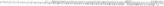 В поддержку проекта запущен флешмоб «Я Знаменосец Победы»! Каждый пользователь социальных сетей может снять свой видеоролик, в котором расскажет, кто в его семье был Знаменосцем Победы, и что он сам делает, чтобы и сегодня быть достойным правнуком. Первые 1000, разместивших видеозаписи с хештегом #язнаменосецпобеды с 7 апреля по 7 мая 2020 года получают в подарок брендированные символикой VRпроекта «Неизвестный знаменосец» картонные очки виртуальной реальности. А 9 мая среди участников флешмоба пройдет розыгрыш шлема виртуальной реальности. Подробные правила участия: https://polkrf.ru/fleshmob_уа_zp/.МЕРОПРИЯТИЯ, ПРОВОДИМЫЕ В ДЕНЬ ПОБЕДЫ«Бессмертный полк — онлайн»С учетом сложившейся эпидемиологической ситуации формат проведения акции 9 мая меняется. С 28 апреля начинается рекламная компания в СМИ, в том числе пользователи крупнейших интернет-сервисов Рунета получают предложение принять участие в акции «Бессмертный полк онлайн». Участник акции заполняет форму с информацией и фото родственника-ветерана и своим фото на сайте одной из партнёрских площадок: сайте «Бессмертного полка России» polkrf.ru, сайте проекта «Банк Памяти» (Сбербанк), через мини—сервисы Mail.ru в приложениях «ВКонтакте» и «Одноклассниках». Создается единая база данных, из которой автоматически формируется видеоряд из фотографий участника войны и его родственника с символикой акции.Трансляция «Шествия» запланирована на более чем 200 медиаэкранах г.Москвы, оnlіnе-кинотеатре OKKO, Ha портале «Бессмертного полка России».Телефонное поздравление ветеранаВажно обеспечить персональный подход к каждому ветерану. Поздравляющие должны изучить биографические справки ветеранов, проживающих в их регионе, подготовить личное обращение именно к этому человеку, показав знание его биографии и воинского пути.Волонтеры и/или учащиеся готовят текст своего поздравления ветерану и поздравляют его с праздником Победы.«Письмо Победы»ВОД «Волонтеры Победы» по всей России проводят акцию «Письмо Победы».Активисты Движения вместе со студентами и школьниками пишут ветеранам Великой Отечественной войны поздравления с предстоящим праздником.Любой желающий может присоединиться к акции и написать слова благодарности ветеранам, проявить заботу и внимание. Письма доставляются Волонтерами Победы до почтового ящика ветерана 8-9 мая. ВОД «Волонтеры Победы» и другие заинтересованные организации разносят поздравления по адресам (в почтовые ящики).Организация флешмобов в социальных сетяхВ этих целях создать в основных социальных сетях соответствующие тематические разделы:«Мы все равно скажем спасибо» - люди присылают свои короткие видеообращения со словами благодарности ветеранам и павшим воинам;«Литература Победы» (можно на ТВ — с последующей выкладкой на видеохостинги) — марафон чтения в прямом эфире известными людьми своего любимого литературного произведения про войну (стихотворение либо отрывок). Дополнить кратким пояснением, почему именно это произведение произвело на человека наиболее сильное эмоциональное впечатление;«Наследники Победы» - видеоролики: дети исполняют военные песни, стихи о войне и Победе.Проект «#ПобедаИзМоегоОкна»На смартфон снимается видеоролик с рассказом о месте (улица, памятное место, памятник, мемориальная доска и др.), которое видно из окна. Для создания видеоролика могут быть использованы воспоминания ветерана, ролик размещается в социальной сети с указанным хештегом или в тематической группе в социальной сети ВКонтакте, Через онлайн-голосование определяется лучший ролик.